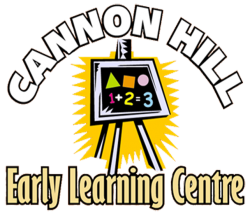 Trivia Night Team Entry FormAll forms and payment must be returned to the centre by Friday 14th June 2019Team Name: _______________________________________________________Team Contact phone: _________________________________________________Team Contact email: __________________________________________________Team member names: _____________________________________                                   _____________________________________                                   _____________________________________                                   _____________________________________NB: We are happy to accept teams of 2 and 3 members. Teams of only 2 members will be combined to create larger teams Any special requirements? _________________________________Admission Price: $15 per head (Includes light refreshments)Total Admission Paid: ______________________